Publicado en   el 10/06/2014 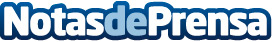 Grupo Cortefiel galardonado con el “Premio Nacional a la Gran Empresa de Moda” Datos de contacto:Nota de prensa publicada en: https://www.notasdeprensa.es/grupo-cortefiel-galardonado-con-el-premio Categorias: Moda Premios http://www.notasdeprensa.es